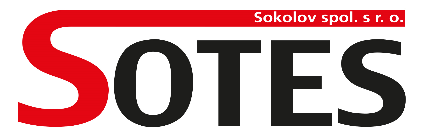                                                                       Chebská 1939, 356 01 Sokolov, IČ: 25248758, DIČ: CZ25248758                                          Příloha č. 2ATechnická specifikace předmětu veřejné zakázkyNadlimitní veřejná zakázka na dodávkyzadávané dle zákona č. 134/ 2016 Sb., o zadávání veřejných zakázek (dále také jen “zákon”) v otevřeném řízení dle ust. § 56 zákona. Název veřejné zakázky:„Pořízení 2 kusů vozidel na svoz odpadu o celkové hmotnosti do 18 tun a do 7 tun“Název, značka a typ nabízeného vozidla: …………………………………………………………………………….Uchazeč vyplní název výrobce, značku a typ vozidla a níže vyplní parametry dle skutečnosti, uvedením konkrétního parametru nabízeného vozidla, či ponecháním, nebo vymazáním (přeškrtnutím) ANO/NE. Vozidlo A - podvozek:* nehodící se škrtněte či vymažteNástavba + vyklápěč:* nehodící se škrtněte či vymažteUchazeči musí splnit všechny zde uvedené technické parametry. Nesplnění některého ze zde uvedených parametrů znamená vyřazení nabídky a vyloučení uchazeče ze zadávacího řízení.Když je požadavek zadavatele na technický parametr ANO a uchazeč uvede NE, bude nabídka pro nesplnění požadavku vyřazena. Když je požadavek zadavatele na technický parametr v určitém rozmezí či hodnotě (min. či max.) a uchazeč uvede nižší či vyšší hodnotu, než je hodnota stanovená, bude nabídka vyřazena. Níže podepsaná osoba, oprávněný zástupce uchazeče podávající nabídku na tuto veřejnou zakázku tímto četně prohlašuje, že všechny zde uváděné údaje jsou pravdivé a že je schopen vozidlo dle uvedených specifikací a za stanovených podmínek řádně dodat.PčPožadovaná hodnota parametruHodnota nabízeného stroje1Celková hmotnost vozidla max 18.000 kgANO/NE *2Počet náprav 2 ANO/NE *3Rozvor max 4 200 mm……..…… mm4Výkon motoru min. 200 kW…………… kW5Pohon náprav 4 x 2ANO/NE *6Zatížení přední nápravy min 7.000 kg……………. kg7Zatížení zadní nápravy min 11.000 kg……………. kg8Uzávěrka diferenciálu zadní nápravyANO/NE *9Přední a zadní kotoučové brzdyANO/NE *10Kabina krátkáANO/NE *113 sedadla v kabiněANO/NE *12Elektronické ovládání okenANO/NE *13Elektronické ovládání zrcátekANO/NE *14Vzduchové odpružení zadních nápravANO/NE *15KlimatizaceANO/NE *16Rádio s BluethootANO/NE *17Ocelový přední nárazníkANO/NE *18Centrální zamykáníANO/NE *19ASRANO/NE *20Systém ABSANO/NE *21Mlhové světlometyANO/NE *22Emisní norma min. EURO 6ANO/NE *23Zábrany proti podjetíANO/NE *24Automatizovaná převodovka min. 8 stupňováANO/NE *25Posilovač řízeníANO/NE *26Stabilizátor zadní nápravyANO/NE *27Sedadlo řidiče odpruženéANO/NE *28TachografANO/NE *29Gumové koberečkyANO/NE *30Barva zelená RAL 6024ANO/NE *PčPožadovaná hodnota parametruHodnota nabízeného stroje1Nástavba z otěruvzdorné oceleANO/NE *2Barva zelená RAL 6024ANO/NE *3Užitečný objem nástavby min. 15 m3…………….. m34Objem výklopné vany minimálně 2,5 m3…………….. m35Vyklápěč pro nádoby 110 litrů až 1.100 litrů, včetně kulatých nádob, t. j. dle DIN norem 6629 a 840 – 1/2/3ANO/NE *6Integrovaný systém vyklápěče – bez použiti DIN rámu, vyklápěč schován do bokorysu nástavbyANO/NE *7Pracovní tlak minimálně 25 MPa…………..MPa8Drtící síla při kompakci (tlak proti vytlačnému štítu) minimálně 31 tun………………….tun9Kompresní poměr minimálně 6:1 (jde o poměr minimálního stlačení odpadu v kuka vozu (tj. lis stahne objem min. 6x a vice)ANO/NE *10Provedení vedení lopaty a kluzné desky ve výklopné vaně → vedení lopaty ani kluzné desky nebudou v kontaktu s odpadem – to znamená systém lisovacího mechanism bez pojezdových (kluzných) drah, bez rolen nebo kluzných bloků, zavěšený v horním dílu zadního víkaANO/NE *11Lisovací mechanismus v zadním výklopném dílu nástavby bez pojezdových (kluzných) drah, bez rolen nebo kluzných bloků, zavěšeny na čepech v horní části zadního víkaANO/NE *12Úprava nástavby pro svoz mokrého odpadu - zaizolování nástavbyANO/NE *13Dorazy odpadových nádob musí být na vzduchových pístechANO/NE *14Hmotnost nástavby včetně vyklápěče max. 6 100 kg……………………… kg15Vlastní diagnostika poruch na lisovací nástavbě včetně vyklápěčeANO/NE *16Max. počet 6 mazných míst na nastavbě včetně vyklapěče, při překročeni počtu maznic vyžadujeme centralni mazánípočet………centrální mazání………17Splňuje požadavky normy ČSN EN 1501- 1ANO/NE *18Pístnice pro otvírání zadního víka nástavby (tailgate) musí být umístěn na bocích nástavbyANO/NE *19Hladké vnější provedení nástavbyANO/NE *20Kamera pro monitorování pracovního prostoru s monitorem v kabiněANO/NE *V………………… dne ……………………….    …………………………………………………………….  Jméno a podpis osoby oprávněné jednat za uchazeče 